Warszawa 14.03.2017 r. KOMUNIKAT nr 1II Zawody Spławikowe do Mistrzostw Okręgu i cyklu Grand Prix  2017Okręgowy Kapitanat Sportowy w Warszawie informuje, że Zarząd Okręgu w dniu 30.04.2017 r. organizuje II Zawody Spławikowe do Mistrzostw Okręgu i cyklu Grand Prix 2017 r.	W roku 2017 Mistrzostwa Okręgu Mazowieckiego PZW zostaną rozegrane w cyklu trzech pierwszych zawodów, które odbędą się przed Mistrzostwami Polski Terminy tur Mistrzostw to  : 02.04.2017 r. , 30.04.2017 r. oraz 13-14.05.2017 r. Do klasyfikacji Grand Prix okręgu 2017 zostaną zaliczone trzy tury zawodów Mistrzowskich i pozostałe tury zawodów              z cyklu grand prix okręgu.Zawody zostaną rozegrane zgodnie z Zasadami Organizacji Sportu Wędkarskiego (ZOSW). Regulaminem Zawodów w Dyscyplinach Wędkarskich Okręgu Mazowieckiego, Systemem Wyłaniania Kadry Okręgu w latach 2017 -2020 oraz Zasadami Rozgrywania Indywidualnych          i Drużynowych Mistrzostw Okręgu Mazowieckiego PZW i Regulaminem Amatorskiego Połowu Ryb. Kategoria seniorów i U-25 łowi cztery godziny pozostałe kategorie trzy godziny. Limit zanęt zostaje utrzymany według ZOSW. W zawodach okręgowych dopuszcza się siatkę                             o długości minimalnej 3 m do przetrzymywania ryb. Teren zawodów : Kanał Żerański ( Warszawa Białołęka, Kobiałka ).Ranga zawodów: zawody stanowią jedną z eliminacji do Kadry Okręgu, są zaliczane                            do okręgowej klasyfikacji indywidualnej i drużynowej w kategoriach: seniorów, kobiet, młodzieży, juniorów i kadetów.Drużynę stanowi: 3 seniorów, 1 kobieta, 1 junior U-25, 1 junior U-20, 1 kadet U-15W klasyfikacji indywidualnej zawodnicy startują bez ograniczeń liczbowych Czas zawodów – zgodnie z programem I Zawodów Spławikowych : potwierdzenie udziału w zawodach w sekretariacie zawodów u sędziów sektorowych                    do godz. 7.00, zbiórka sędziów do godz. 6.15.Zgłoszenia: W poszczególnych kategoriach może uczestniczyć dowolna liczba zawodników i zawodniczek.  Zgłoszenia pisemne do zawodów wraz z opłatą startowa 80 zł od zawodnika, należy składać w Biurze Okręgu Mazowieckiego ul. Twarda 42 do dnia 24.04.2017 r. Po tym terminie zgłoszenia nie będą przyjmowane. Z opłaty startowej zwolnieni są: kadeci, juniorzy, kobiety, młodzież oraz członkowie Kadry Okręgu w dyscyplinie spławikowej – seniorów bez względu na to, czy startują w drużynie, czy indywidualnie. W zgłoszeniu należy obowiązkowo podać daty urodzenia w kategoriach U 15,20 i 25. Losowanie sektorów zostanie przeprowadzone w oparciu o system komputerowy w siedzibie Zarządu Okręgu               w dniu 26.04.2017 r., a wyniki będą opublikowane na stronie internetowej okręgu. Organizator zapewnia ciepły posiłek na zakończenie zawodów. Dodatkowe informacje dostępne są w dziale sportu ZO pod nr tel. 22 6545705.Uczestnicy zawodów są zobowiązani do przebywania w miejscu zakończenia zawodów do czasu oficjalnego ogłoszenia wyników i uroczystego zakończenia zawodów. Nieusprawiedliwiona nieobecność na ceremonii zakończenia zawodów może skutkować weryfikacją wyników. PROGRAM II ZAWODÓW SPŁAWIKOWYCH w dniu 30.04.2017 r.Wiceprezes ds. Sportu i MłodzieżyWojciech Szubierajski.........................................						........................................ / pieczątka Koła / Klubu/						 		/data/K A R T A Z G Ł O S Z E N I A(obowiązuje we wszystkich dyscyplinach wędkarskich)Zarząd Koła/Klubu/*................................................................................................zgłasza udział drużyny /zawodnika/....................................................................................................................................................................................................................../pełna nazwa Koła/Klubu Sportowego/do uczestnictwa w: ........................................................................................................................................ 		 / pełna nazwa zawodów/Trener: ......................................................................................................................................Kierownik drużyny .......................................................………………………...Opłatę startową w wysokości ................... zł przekazano w dniu ................. nr Par. Telefon kontaktowy osoby zgłaszającej ...................................								..............................................						 	       /pieczątka i podpis zgłaszającego/* niepotrzebne skreślić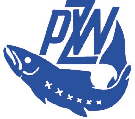 OKRĘG  MAZOWIECKI  POLSKIEGO ZWIĄZKU WĘDKARSKIEGO W   WARSZAWIE  00 - 831 Warszawa  ul. Twarda 42   tel/fax 620- 51-96  tel.: 620-50-83, 654-57-05 Regon 011508827 NIP 527-10-20-661 konto: 11 1090 2574 0000 0006 4400 0281strona: www.ompzw.pl     email: sport@ ompzw.pl Lp.CzasPrzedsięwzięcieUczestnicydo 06.00Przybycie sędziów 06.30 – 07.00Przybycie uczestników do miejsca zbiórki (sektory).Potwierdzenie udziału w zawodach u sędziów sektorowych.Zawodnicy, sędziowie, trenerzy, kierownicy drużyn, osoby towarzysząceZawodnicy, sędziowie, trenerzy, kierownicy drużyn, osoby towarzyszące07.00-7.15Odprawa techniczna z zawodnikami w sektorach. Sprawy organizacyjne.Zawodnicy, sędziowie, trenerzy, kierownicy drużyn, osoby towarzyszące07.15 - 07.30Losowanie stanowisk, w miejscu zbiórki.Zawodnicy, sędziowie, trenerzy, kierownicy drużyn, osoby towarzyszącedo 8.00Przemieszczenie zawodników przed wylosowane stanowiskaZawodnicy, sędziowie8.00Pierwszy sygnał - wejście na stanowiska Zawodnicy, sędziowie8.15Drugi sygnał - na 5 min. przed rozpoczęciem kontroli zanęt i przynęt. Zawodnicy, sędziowie09.50Trzeci sygnał – Nęcenie zanętą ciężką Zawodnicy, sędziowie10.00Czwarty sygnał – rozpoczęcie zawodów.Zawodnicy, sędziowiekat. kobiet i juniorów, kadetów12.55Piąty sygnał – pozostało 5 min. do zakończenia zawodów.Zawodnicy, sędziowiekat. Seniorów i U2313.55Piąty sygnał – pozostało 5 min. do zakończenia zawodów.Zawodnicy, sędziowiekat. Kobiet, kadetów i juniorów,  13.00Szósty sygnał – zakończenie zawodów.Zawodnicy, sędziowiekat. Seniorów i U23 14.00Szósty sygnał – zakończenie zawodów.Zawodnicy, sędziowie17.~15.30Oficjalne ogłoszenie wyników zawodów, dekoracja zwycięzców zawodów, zakończenie zawodówZawodnicy, sędziowie, trenerzy, kierownicy drużyn, osoby towarzyszące.LpNr Druż.Nazwisko i imię zawodnikaKategoria Data urodzeniaPrzynależność zawodnika do Okręgu1I DrużynaSenior2I DrużynaSenior3I DrużynaSenior4I DrużynaKobieta5I DrużynaU256I DrużynaU207I DrużynaKadet U151II DrużynaSenior2II DrużynaSenior3II DrużynaSenior4II DrużynaKobieta5II DrużynaU256II DrużynaU207II DrużynaKadet U15Zawodnicy indywidualni należy wpisać kategorieZawodnicy indywidualni należy wpisać kategorieZawodnicy indywidualni należy wpisać kategorieZawodnicy indywidualni należy wpisać kategorieZawodnicy indywidualni należy wpisać kategorieZawodnicy indywidualni należy wpisać kategorie1234567